CADASTRAMENTO DO PEDIDO DE REVISÃOAcesse o Formulário de Inscrição do SISCON no seguinte endereço: https://siscon.ufba.br/siscon/ConcursoHistoricoSelecionado.do?idConcurso=169PEDIDOS DE REVISÃO - CA 2017Para cadastrar o seu Pedido de Revisão - CLIQUE AQUI.Observações:1 - Disponível somente a partir das 14:00 horas do dia 20 SET 17.2 - Admitir-se-á somente interposição de recurso via sistema (SISCON), e dentro do prazo estabelecido no calendário do concurso (até as 23:59 horas do dia 22 SET 17).==========================================================1. INFORMÁTICAQuestão 55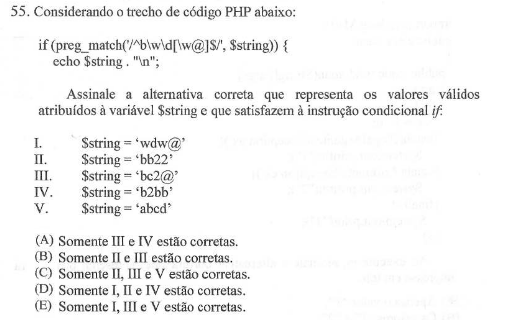 O edital do concurso apresenta o seguinte:4. Técnicas de programaçãoe. Linguagens de programação para a internet: JAVA, J2EE, PHP, EJB, JSP, SERVLETS, JNDI, JDBC e XML.E portanto não fala de versão ou qualquer outro aspecto da linguagem de programação PHP.Na página oficial do PHP http://php.net/manual/pt_BR/control-structures.if.php , temos o seguinte:------------------------------------------------------O construtor if é um dos recursos mais importantes em muitas linguagens, inclusive no PHP. Permite a execução condicional de fragmentos de código. O PHP apresenta uma estrutura if semelhante a do C:if (expr)  statement... Muitas vezes deseja-se que mais de uma declaração seja condicionalmente executada. É claro que não é necessário envolver cada declaração em uma cláusula if. Em vez disso, pode-se agrupar várias declarações em grupos. Por exemplo, este código exibirá a is bigger than b se $a for maior que $b, e atribuirá o valor de $a em $b:<?phpif ($a > $b) {  echo "a is bigger than b";  $b = $a;}?>------------------------------------------------------Ora então entendemos que em ambos os casos, a declaração if somente está COMPLETA se atender um dos exemplos acima apresentado.Mas na questão 55, o código faz a abertura de chaves sem seu devido fechamento.Concluímos, portanto, que não é possível dizer qual valor da string satisfaz a instrução condicional if porque a instrução condicional if está incorreta.Assim, solicito o anulamento da questão por não existir resposta considerando este erro de sintaxe.